Муниципальное бюджетное дошкольное образовательное учреждение«Детский сад №4 «Ласточка»общеразвивающего вида второй категорииПРИКАЗ  31.08.2022г.                                    п. Матвеев Курган	                           №205-од п.1. О комплектовании групп     В соответствии с законом Российской Федерации «Об образовании в Российской Федерации» №273 – ФЗ от 29.12.2012г., с Правилами внутреннего распорядка воспитанников МБДОУ «Д/с №4 «Ласточка», на основании направлений ООА  Матвеево–Курганского района, заявлений родителей воспитанников о зачислении в МБДОУ «Д/с №4 «Ласточка», в связи с началом нового 2022 — 2023 учебного годаПРИКАЗЫВАЮ:Укомплектовать на 2022-2023 учебный год  4 группы общеразвивающей направленности общей численностью 65 воспитанника.Утвердить состав одновозрастной группы раннего возраста от 2 лет до 3-х лет «Солнышки» (приложение 1)Утвердить состав одновозрастной младшей группы от 3-х лет и старше «Подсолнушки» (приложение 2)Утвердить состав разновозрастной средне - старшей группы от 3-х лет и старше  «Миусские ребята»  (приложение 3)Утвердить состав одновозрастной подготовительной группы от 5-х лет и старше «Казачата»  (приложение 4) Контроль исполнения приказа оставляю за собой.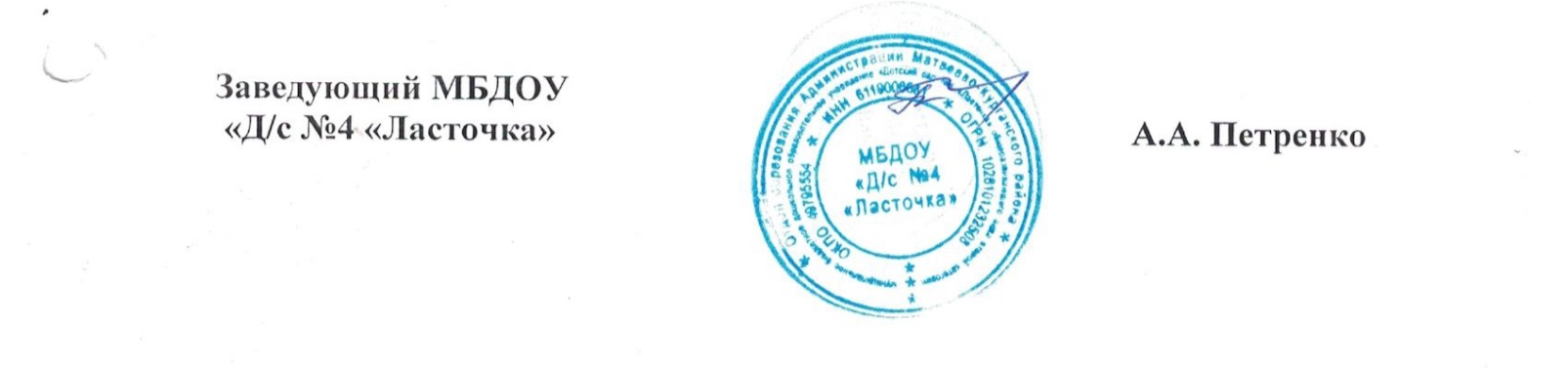 Приложение 1 к приказу №205-од от 31.08.2022г.Список воспитанников группы раннего возрастана 2022 – 2023 учебный год: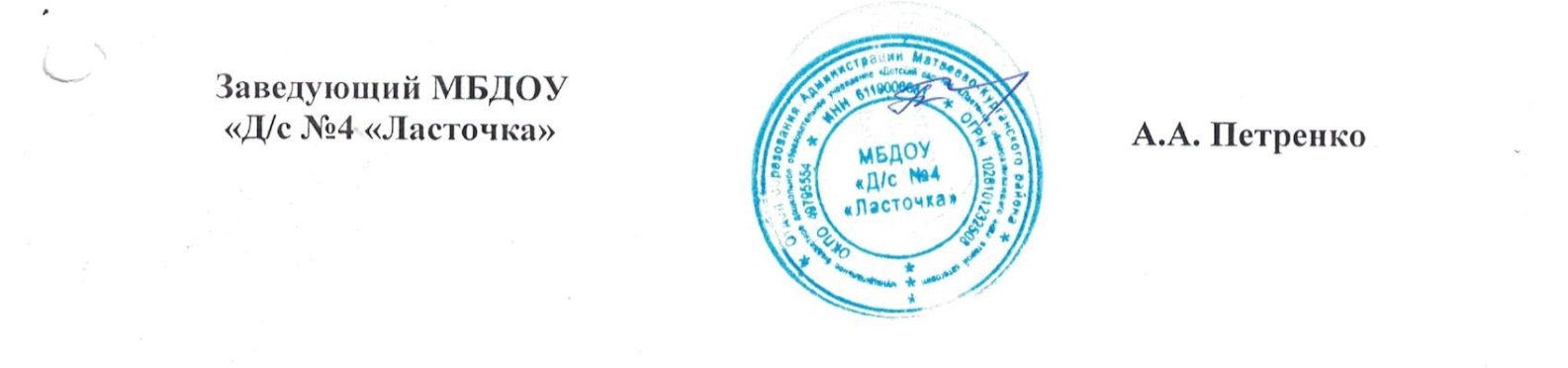 Приложение 2 к приказу №205-од от 31.08.2022г.Список воспитанников младшей группына 2022 – 2023 учебный год:Приложение 3 к приказу №205-од от 31.08.2022г.Список воспитанников разновозрастной средне – старшей группына 2022 – 2023 учебный год: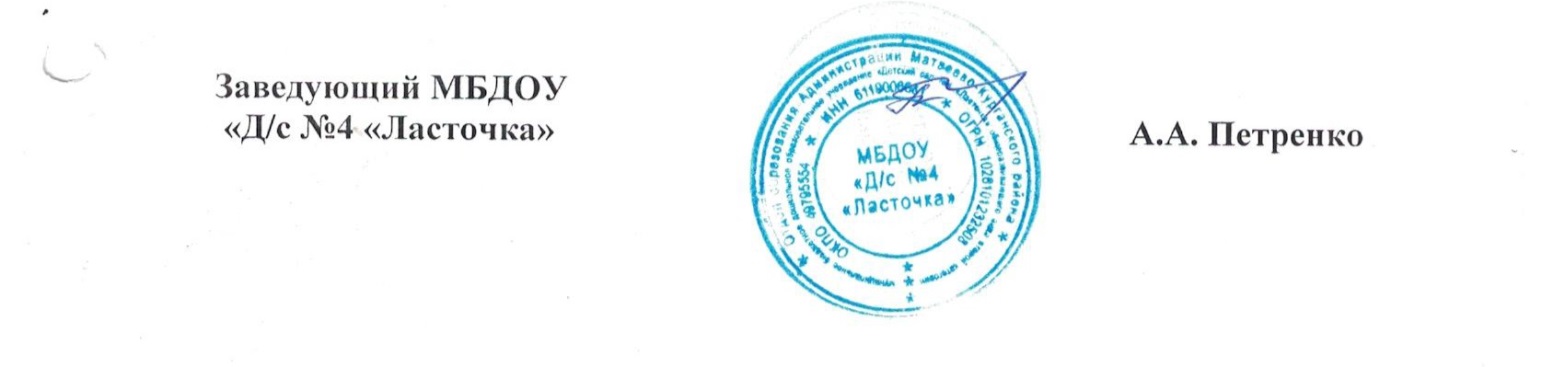 Приложение 4 к приказу №205-од от 31.08.2022г.Список воспитанников подготовительной группы на 2022 – 2023 учебный год: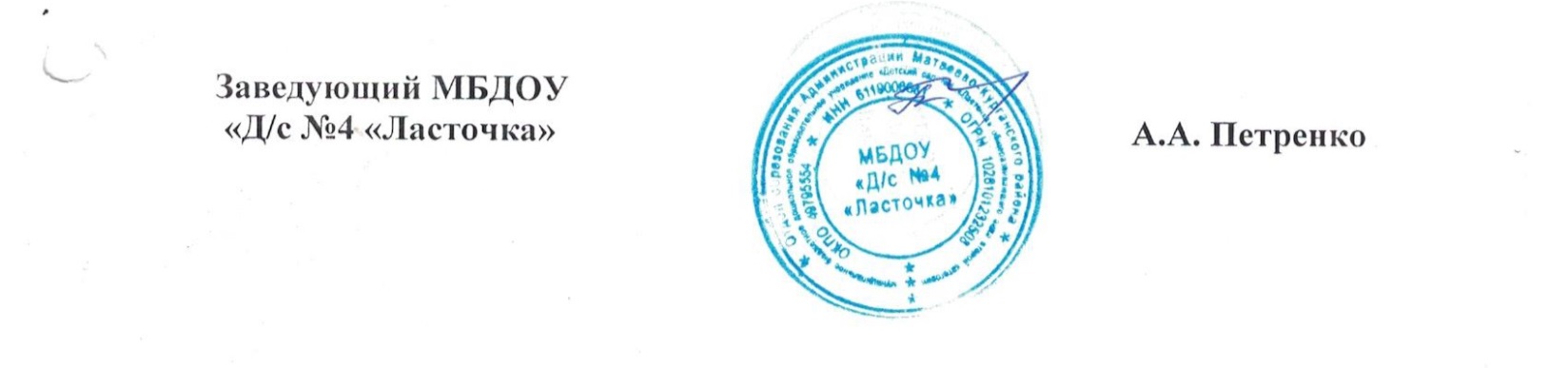 п.2  О расстановке педагогических кадрови обслуживающего персоналапо возрастным группамНа основании приказа Министерства образования и науки Российской Федерации (Минобрнауки России) от 30 августа 2013 г. №1014 г. Москва «Об утверждении Порядка организации и осуществления образовательной деятельности по основным образовательным программам – образовательным программам дошкольного образования», в соответствии с законом Российской Федерации «Об образовании в Российской Федерации» №273 – ФЗ от 29.12.2012г., с Правилами внутреннего распорядка воспитанников МБДОУ «Д/с №4 «Ласточка», на основании Устава ДОУ, в целях эффективного ведения образовательной деятельности и повышения качества работы с дошкольниками в учрежденииПРИКАЗЫВАЮ:1.Закрепить воспитателей по возрастным группам на 2022-2023 учебный год с 01.09.2022г. по 31.08.2023г. следующим образом:1.1 Группа раннего возраста «Солнышки»  - основной воспитатель Зыкова Ю.В.1.2 Младшая группа  «Подсолнушки»  - основной воспитатель  Николенко И.Н.1.3. Средне – старшая группа  «Миусские ребята»  - основной воспитатель Гончаренко О.Н.1.4. Подготовительная группа «Казачата»  - основной воспитатель Малышева М.Н. 1.5.Подменными воспитателями этих групп являются: Просянок М.А., Серикова К.В.2. Закрепить младших воспитателей по возрастным группам на 2022-2023 учебный год с 01.09.2022г. по 31.08.2023г. следующим образом:2.1 Группа раннего возраста «Солнышки» - младший воспитатель Дударева Т.В.2.2.Младшая группа «Подсолнушки»  - младший воспитатель Шталь Ю.Ю.2.3. Средне – старшая группа  «Миусские ребята»  - младший воспитатель Барабаш Ю.А.2.4. Подготовительная группа «Казачата»  - младший воспитатель Ткач О.А.3.Всем воспитателям в сотрудничестве с младшими воспитателями в течение учебного года активно проводить работу по организации воспитательно - оздоровительного процесса, и системы оздоравливающих мероприятий мероприятия.4. Воспитателям  и младшим воспитателям  четко исполнять инструктаж по охране труда и пожарной  безопасности  в МБДОУ.5. Организовать с воспитанниками занятия (беседы) по изучению правил пожарной безопасности в быту. Ответственные: воспитатели групп.6. Контроль выполнения  приказа оставляю за собой.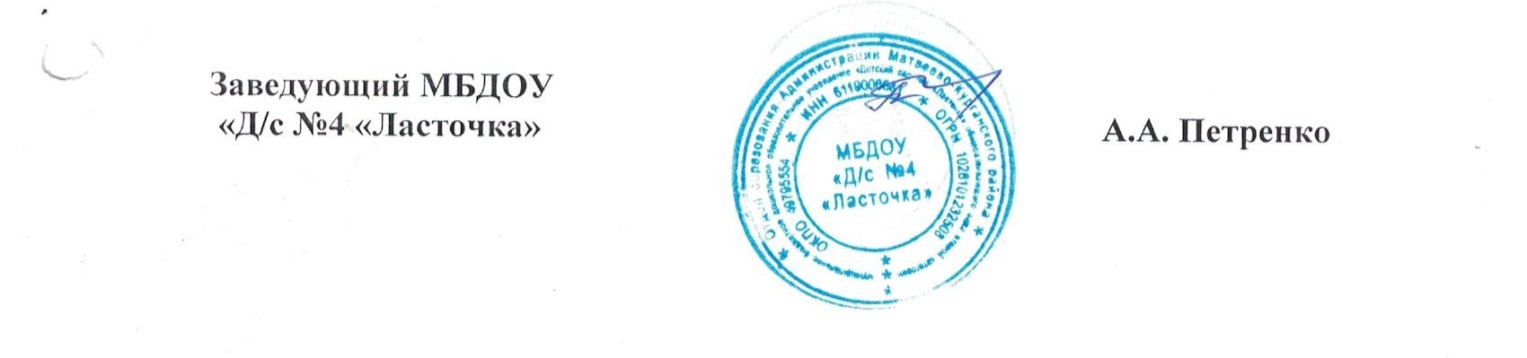 № п/пФИО ребенкаДата рождения1.Баранов Тимофей Андреевич08.10.20202.Загоряева Валерия Ивановна22.11.20193.Зербул Владислав Русланович11.10.20194.Лясковская Полина Никитична22.11.20205.Николайчук Дмитрий Алексеевич30.07.20206.Пустовойт Глеб Русланович17.07.20207.Ротаенко Арина Ивановна23.10.20198.Савчук Михаил Владимирович12.10.20199.Шаповалов Артем Максимович26.02.202010.Шиленко Анна Ивановна30.06.2020№ п/пФИО ребенкаДата рождения1Барабаш Алиса Юрьевна22.03.20192Гиль Никита Витальевич18.07.20193Гончарова Татьяна Дмитриевна03.09.20184Зербул Даниил Русланович14.06.20185Коробко Аркадий Артурович29.12.20186Морозова Ульяна Дмитриевна09.06.20187Папченко Софья Сергеевна24.04.20198Полывяный Матвей Дмитриевич10.04.20189Пужалин Александр Александрович24.07.201810Ситников Степан Николаевич23.07.201911Страшевский Назар Алексеевич18.01.201912Тарасенко Дарья Алексеевна19.07.201913Ткачева Дарья Павловна25.06.201814Ушаков Виктор Константинович09.06.201815Фаустова Мария Александровна25.07.2018№ п/пФИО ребенкаДата рождения1Андреев Валерий Русланович30.09.20172Арутюнян Артур Гамлетович02.12.20163Гусарова Александра Александровна01.06.20174Егуранова Ангелина Александровна31.05.20175Журкус София Александровна18.08.20176Ильина Анна Александровна26.12.20177Казачков Артем Алексеевич14.11.20188Клименко Александр Денисович27.01.20179Кравченко Эмилия Валентиновна03.12.201710Малина Дарина Сергеевна30.11.201711Маслюков Данил Павлович13.04.201712Мельник Мария Сергеевна25.01.201713Мочалова Анна Игоревна07.08.201714Мякина Арина Анатольевна07.06.201715Федоренко Руслан Денисович09.01.201816Чернов Захар Юрьевич04.11.201817Черныченко Иван Иванович22.02.201718Шаповалов Александр Васильевич19.05.2017№ п/пФИО ребенкаДата рождения1Акименко Арина Сергеевна07.12.20162Андреев Виктор Русланович02.05.20163Бородина Вера Николаевна06.01.20174Гиль Евгения Витальевна26.01.20175Гугасари Гарик Арсенович03.06.20166Захарченко Виктория Александровна22.08.20167Ильченко Егор Сергеевич16.09.20168Ищенко Егор Сергеевич31.08.20169Карпенко Виктория Ивановна02.10.201610Колодяжная Екатерина Николаевна19.02.201611Коробко Дарья Александровна29.09.201612Кручинин Максим Владимирович04.12.201613Манжос Александра Артемовна16.05.201614Палкина Стефания Николаевна10.01.201715Пасечная Маргарита Андреевна14.10.201616Селина Ангелина Сергеевна15.01.201617Скляров Денис Сергеевич26.04.201618Соленов Тимофей Ильич08.07.201619Сукач Ростислав Дмитриевич26.08.201620Химченко Семен Вадимович31.12.201521Худякова Варвара Андреевна20.09.201622Шевчук Денис Николаевич26.10.2016